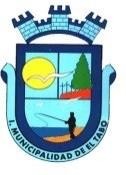 REPÚBLICA DE CHILE.I MUNICIPALIDAD EL TABODIRECCION DE DESARROLLO COMUNITARIO DEPARTAMENTO SOCIALBECAS MUNICIPALES 2024DECLARACIÓN DE GASTOS MENSUALESNOMBRE:		 RUT: 		Nombre de la persona que declara gastos: 	                                                                                 Declaración correspondiente a los gastos del mes de : 	IDENTIFICACION DEL JEFE DE HOGARNombre:			 Rut:			 Domicilio:			 Teléfono:			 Ocupación: 		Observaciones: 	Declaro que la información entregada en este documento es fidedignaFIRMA JEFE DE HOGAR Y PERSONA QUEDECLARA   	FIRMA Y TIMBRE ASISTENTE SOCIAL  	  (La firma y el timbre del/la asistente social se realiza de forma interna)FECHA :ANEXO 1.ADJUNTAR RESPALDOS DE GASTOS SOCIOECONOMICOS CON BOLETASANEXO 1.1ADJUNTAR RESPALDOS DE GASTOS SOCIOECONOMICOS CON BOLETASAnexo 2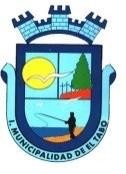 REPÚBLICA DE CHILE.I MUNICIPALIDAD EL TABODIRECCION DE DESARROLLO COMUNITARIO DEPARTAMENTO SOCIALBECAS MUNICIPALES 2020DECLARACIÓN JURADA SIMPLE DE INGRESOSEL TABO,	DE	DEL 2024YO		, RUT	, DOMICILIADO(A) EN  		 	, COMUNA DE EL TABO.DECLARO BAJO JURAMENTO, QUE PERCIBO LA SUMA DE $	, POR CONCEPTO DE TRABAJO (S) ESPORÁDICO (S) E INFORMAL (ES) SIN CONTRATO DE TRABAJO.SE EXTIENDE LA PRESENTE DECLARACIÓN, PARA SER PRESENTADA ANTE LA I.MUNICIPALIDAD DE EL TABO, EN PROCESO DE BECAS MUNICIPALES DE EDUCACIÓN SUPERIOR AÑO 2024.FIRMAAnexo 3CARTA MOTIVACIONALEL TABO,	DE	DEL 2024NOMBRE Y FIRMA DE POSTULANTEDETALLES GASTO FAMILIARMONTO MENSUALAlimentaciónÚtiles de aseoArriendo o dividendoLuz y AguaMovilizaciónCombustible calefacción (gas,parafina,carbón, leña,etc)EducaciónTeléfono (celular , fijo)Crédito de consumo (Centros Comerciales , Financieras, etc)VestuarioVarios ( Recreación, deportes, etc)Combustible, mantención de vehículo particular, etc)TOTAL